Муниципальное автономное дошкольное образовательное учреждение  центр развития ребёнка №7                          Мастер-класс для детей и родителей                                     второй младшей группы                              «В гости к пальчику большому»                                                                                 Подготовила:                                                                                 Воспитатель МАДОУ ЦРР №7                                                                                  Чобанян Р.Ш. 2015г.                                                    Курганинск 2015г.       Мастер-класс для детей и родителей второй младшей группы                                          «В гости к пальчикам»Цель: познакомить родителей с пальчиковой гимнастикой и разными играми, направленными на развитие мелкой моторики.Задачи:Вызвать у детей и родителей желание заниматься с ребёнком по развитию мелкой моторики;Построить эмоционально – доверительные взаимоотношения, способствующие полноценному развитию ребенка и позитивной самореализации взрослых.Повысить  компетентность родителей в вопросах развития мелкой моторики  в домашних условиях.Раскрыть актуальность пальчиковых игр. Оборудование: Шнуры различных текстур, нитки, карандаши, палочки, мелкие игрушки и грецкие орехи, резиновые игрушки с шипами, пальчиковый театр, крышки от бутылок, шнурки, нитки, бусины, пуговицы, мозаика, пирамидки, матрешки,  различные пособия по мелкой моторике и развитию речи.Участники: родители и дети.Форма проведения: мастер-класс.Ход мероприятия. Воспитатель: Здравствуйте, уважаемые родители! Сегодня, я предлагаю вам отправиться  «В гости к пальчику большому». В своей работе я большое  внимание  уделяю развитию мелкой моторики, так как движения пальцев рук тесно связаны с речевой функцией. Мелкая моторика рук – это разнообразные движения пальчиками и ладонями. Крупная моторика – движения всей рукой и всем телом.Тонкая моторика – развитие мелких мышц пальцев, способность выполнять ими тонкие координированные манипуляции малой амплитуды.Известно, что развитие речи ребенка зависит от многих факторов и напрямую – от степени развития тонких движений пальцев рук. Если эти движения соответствуют возрасту ребенка, то и развитие речи ребенка находится в пределах нормы и соответствует возрасту.Ученые пришли к заключению, что уровень развития детской речи находится в прямой зависимости от степени сформированности тонких движений пальцев рук. Чем активнее и точнее движение пальцев у малыша, тем быстрее он начинает говорить.  Известный педагог Василий Александрович Сухомлинский сказал: «Ум ребёнка находится на кончиках его пальцев». Рука имеет самое большое представительство в коре головного мозга. У нас на ладони находится множество биологически активных точек. Воздействуя на них можно регулировать функционирование внутренних органов. (Мизинец- сердце, безымянный палец- печень(почки), средний- кишечник, указательный- желудок, большой – голова). Известно что, в  головном мозге человека центры, отвечающие за речь и движение пальцев рук, расположены очень близко.Развивая мелкую моторику, нужно не забывать о том, что у ребенка две руки. Старайтесь все упражнения дублировать: выполнять и правой, и левой. Развивая правую руку, мы стимулируем развитие левого полушария мозга. И наоборот, развивая левую руку, мы стимулируем развитие правого полушария. Существует несколько разновидностей упражнений для развития мелкой моторики:       Пальчиковые игры с предметами: массажными мячами, карандашами, прищепками  развивают мышление, повышают эластичность мышц, вызывают положительные эмоции и стойкий интерес к деятельности.  Игры с палочками (спичками, веточками) где детям предлагается выполнить рисунок из палочек с постепенным усложнением задания: 
• выполнить узор после выкладывания его взрослым; 
• по конечному результату (образцу); 
• по уменьшенной схеме; 
• по словесной инструкции; 
• выкладывание цифр из веточек.  
      Игры и упражнения с использованием мелких предметов и природного материала, где можно использовать такие варианты заданий: 
• нанизывание на шнурок необходимое количество бусин, шариков, пуговиц по демонстрации действия, по образцу, по рисунку узора, по словесной инструкции; составление бус (нанизывание бусин разных цветов в определённой последовательности); • сортировка мелких предметов (бусин, пуговиц, монет, горошин, зёрен и т.д.);  ребёнку необходимо разложить предметы на группы, двигая их подушечками пальцев по столу или осуществляя захват предметов двумя пальцами правой (или левой) руки поочерёдно (большим и указательным, большим и средним и т.д.); 
• сжимание и разжимание мелких резиновых игрушек (мячей-ежей, цилиндров с разнообразными шипами) одной рукой, пальцами одной руки; двумя руками одновременно или поочерёдно; • растирание ладоней грецкими орехами (массаж ладоней, включая тыльную сторону); • перекатывание грецких орехов по столу одной рукой (двумя руками); • перекладывание мелких предметов (бобов, гороха, пуговиц, бусин, мозаики) из одной ёмкости в другую; захват предмета осуществляется попеременно двумя пальцами; усложнение – захват двух-трёх предметов одновременно; • складывание пирамидок, матрёшек, любых сборных игрушек; вкладывание формочек одна в другую; подбирание крышек к разнообразным ёмкостям; • нанизывание колец на тесьму, стержень; • пальчиковый театр или рисовать на подушечках пальцев глазки и ротик, теневой театр.•бумажные колпачки и крышки от бутылок.(можно стучать тихо-громко, шуршать, катать, скрипеть)• выкладывание из круп, пуговиц, бусинок букв, цифр, разнообразных рисунков; • «рисование» картин крупой, бусинами, семенами, листьями деревьев. перемотка ниток;завязывание и развязывание узелков;чистка металла;собирание разрезных картинок;         Также при развитии мелкой моторики очень эффективны пальчиковые игры с элементами самомассажа. В данных играх используются традиционные для массажа движения – разминание, растирание, надавливание, пощипывание – такие движения выполняются от периферии к центру. Так же игры, с элементами самомассажа можно выполнять с помощью различных предметов, это могут быть деревянные грибочки, массажные мячи, карандаши и т.д.     Я подготовила игры с пальчиками и упражнения, которым  хочу вас научить. Итак, мы все вместе отправляемся «В гости к пальчику большому»Воспитатель проговаривает слова с показом движений пальцев рук, а родители повторяют упражнения:        “В гости к пальчику большому”В гости к пальчику большому Приходили прямо к дому Указательный и средний, Безымянный и последний Сам мизинчик-малышок Постучался об порог. Вместе пальчики-друзья, Друг без друга им нельзя.На первую строчку - выставляем вверх большие пальцы, на вторую - соединяем под углом кончики обеих рук, на третью - поочерёдно называемые пальцы соединяются с большими на двух руках одновременно. Затем вверх выставляются только мизинцы, пальцы сжаты в кулак. На шестую - кулачки стучат друг о дружку. На последние строчки - ритмично сжимаем и разжимаем пальцы на обеих руках.СЕМЬЯ 
Этот пальчик — дедушка, 
Этот пальчик — бабушка, 
Этот пальчик — папочка, 
Этот пальчик — мамочка, 
Этот пальчик — я. 
Вот и вся моя семья! 
Поочерёдное сгибание пальцев, начиная с большого.Дорожки на ладошкеНа каждой ладошкеЕсть три дорожки.Все дорожки мы найдём,Пальчиком по ним пройдём:Раз дорожка, два и три-Пальцем каждую потри!(указательным пальцем одной руки растирать ладонь другой вдоль  линий.)ПРЯТКИ 
В прятки пальчики играли 
И головки убирали. 
Вот так, вот так, 
И головки убирали. 

Ритмично сгибать и разгибать пальцы. Усложнение: поочерёдное сгибание каждого пальчика на обеих руках.ВЫШЛИ ПАЛЬЧИКИ ГУЛЯТЬ 
Раз, два, три, четыре, пять 
Вышли пальчики гулять. 
Раз, два, три, четыре, пять 
В домик спрятались опять. 

На первые строчки поочерёдное разгибание пальчиков из кулачков, начиная с большого пальца. На следующие строчки - поочерёдное сгибание пальчиков в кулачки, начиная с мизинца.Выполнять движения согласно тексту стихотворенияЗАМОК 
На дверях висит замок. 
Кто открыть его не смог? 
Мы замочком постучали, 
Мы замочек повертели, 
Мы замочек покрутили 
И открыли! 

На первую строчку - пальцы в «замочек». Затем стучать о стол «замочком». Затем - круговые движения «замочком». На слова последней строчки - показать ладошки.КАПУСТКА 
Мы капустку рубим-рубим, 
Мы капустку солим-солим, 
Мы капустку трём-трём, 
Мы капустку жмём-жмём. 
Движения прямыми ладонями вверх-вниз, поочерёдно поглаживать пальцы, потирать кулачок о кулачок, сжимать и разжимать кулачки..                                                                                                Я предлагаю вам проиграть в игру с предметами, пусть это будет карандаш.Карандаш в руках держуПоиграть я с ним хочу.Карандаш в ладони взялиИ немного пошуршалиКарандашик я возьмуНепременно каждый пальчик быть послушным научу.ПальчикиЭтот пальчик хочет спать,(выполнять круговые движения на подушечке пальца с последующим загибанием)Этот пальчик лёг в кровать.Этот пальчик прикорнул.Этот пальчик уж заснул.Тише пальчик не шуми,(погрозить пальцем)Братиков не разбуди.Встали пальчики, ура! (показать ладошки с растопыренными пальчиками.)      В детский сад идти пора.(хлопать в ладоши.) Детям еще можно предложить следующие задания  (выполнение заданий  с педагогом и родителями) Плавно вращать карандаш большим и указательным пальцами левой и правой руки.Перебор карандаша всеми пальцами левой и правой руки.Вращение карандаша ладонями обеих рук.Зажимание карандаша между двумя пальцами обеих рук (указательным и средним, средним и безымянным).Поочерёдно пальцами обеих рук катать карандаш по столу; Игры с прищепками1. Бельевой прищепкой поочередно «кусаем» ногтевые фаланги (от указательного к мизинцу и обратно) на ударные слоги стиха:«Сильно кусает котенок-глупыш,Он думает, это не палец, а мышь. (Смена рук.)Но я же играю с тобою, малыш,А будешь кусаться, скажу тебе: «Кыш!».Дорогие родители! Большое спасибо, что вы приняли  активное участие в нашем мероприятии. Надеюсь, что вы узнали много нового, интересного и обязательно примените  полученные знания в семье.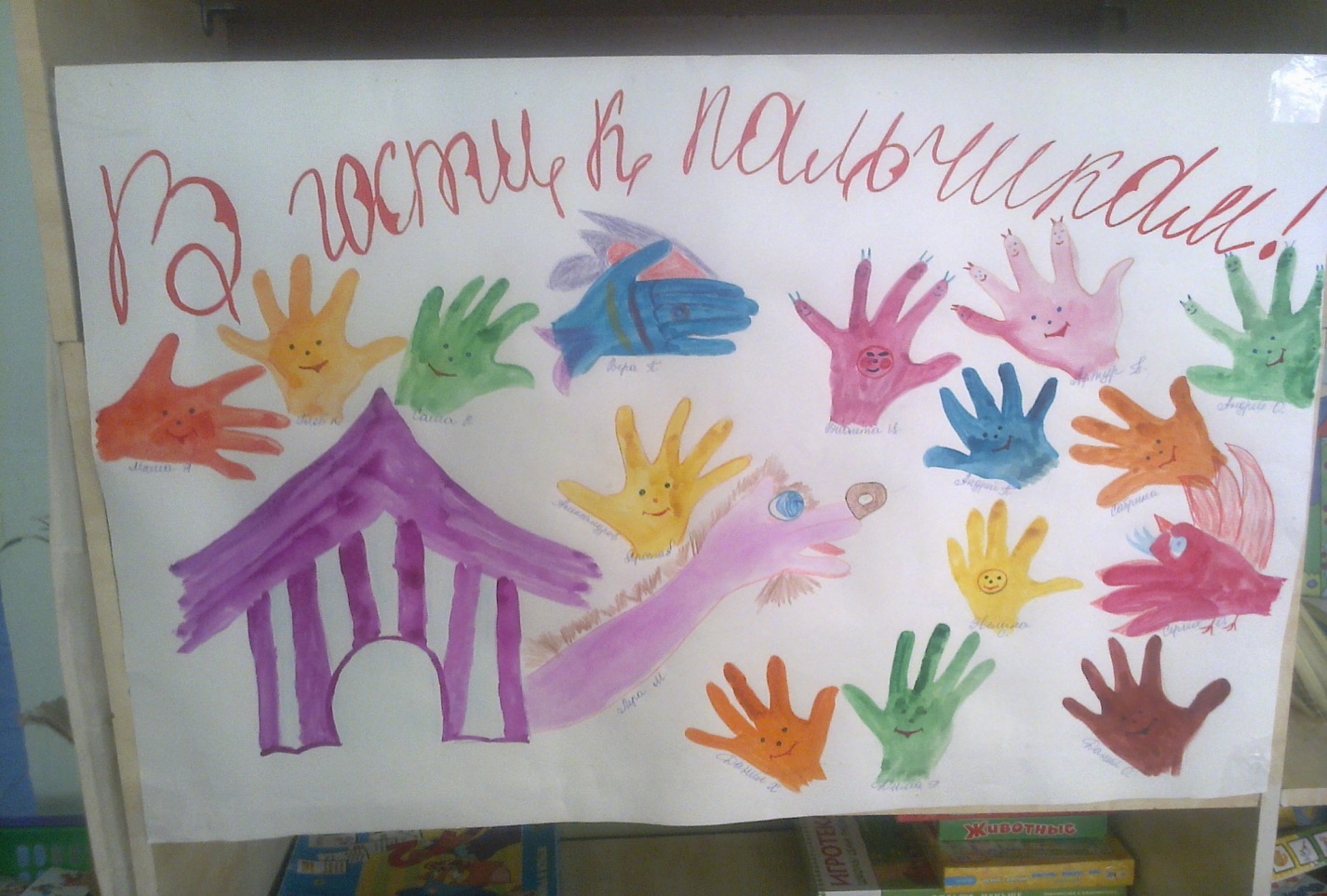                              Стенгазета «Рисуем ладошками».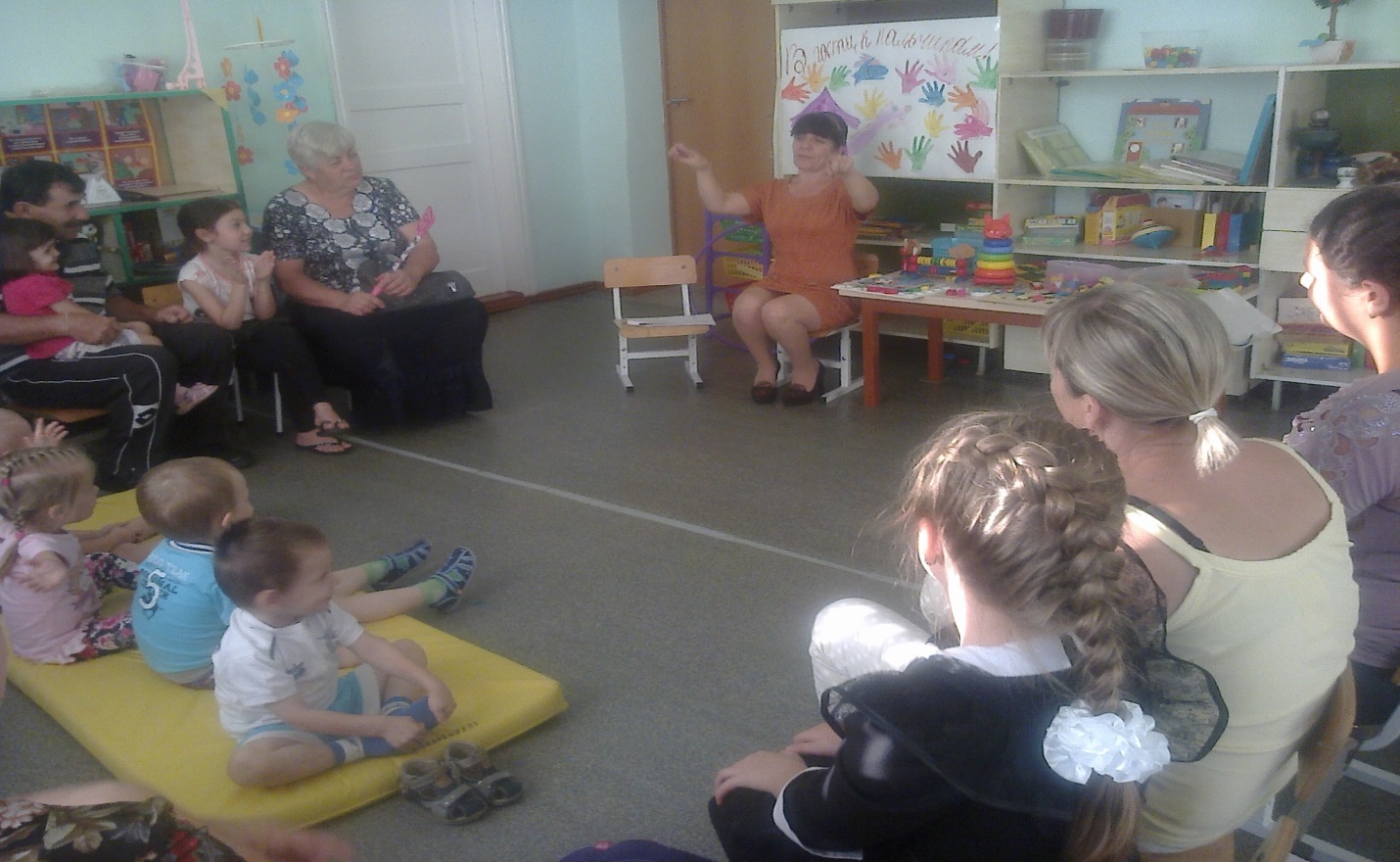                        Пальчиковая гимнастика «Капустка»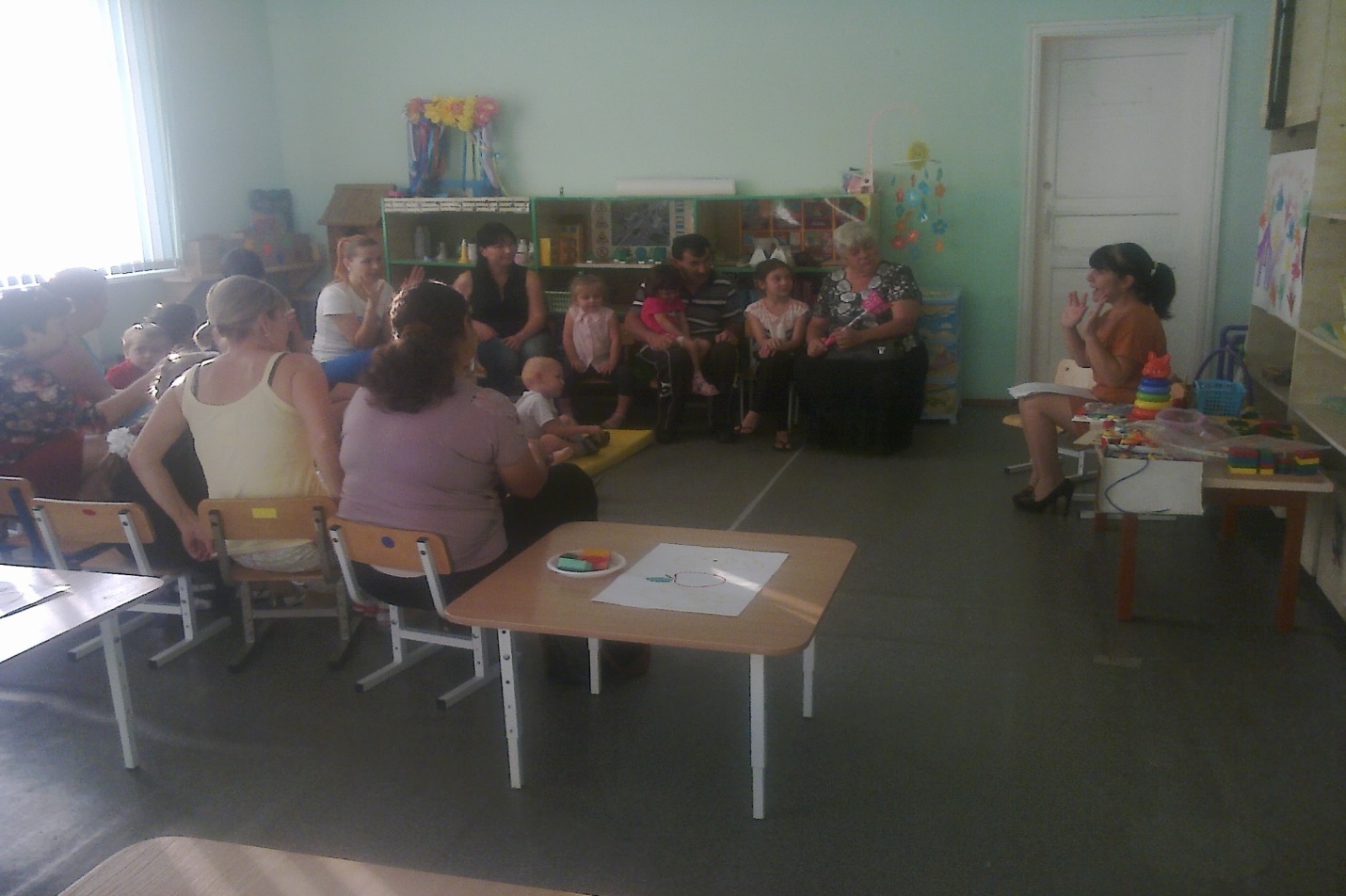                         Пальчиковая  гимнастика Пальчики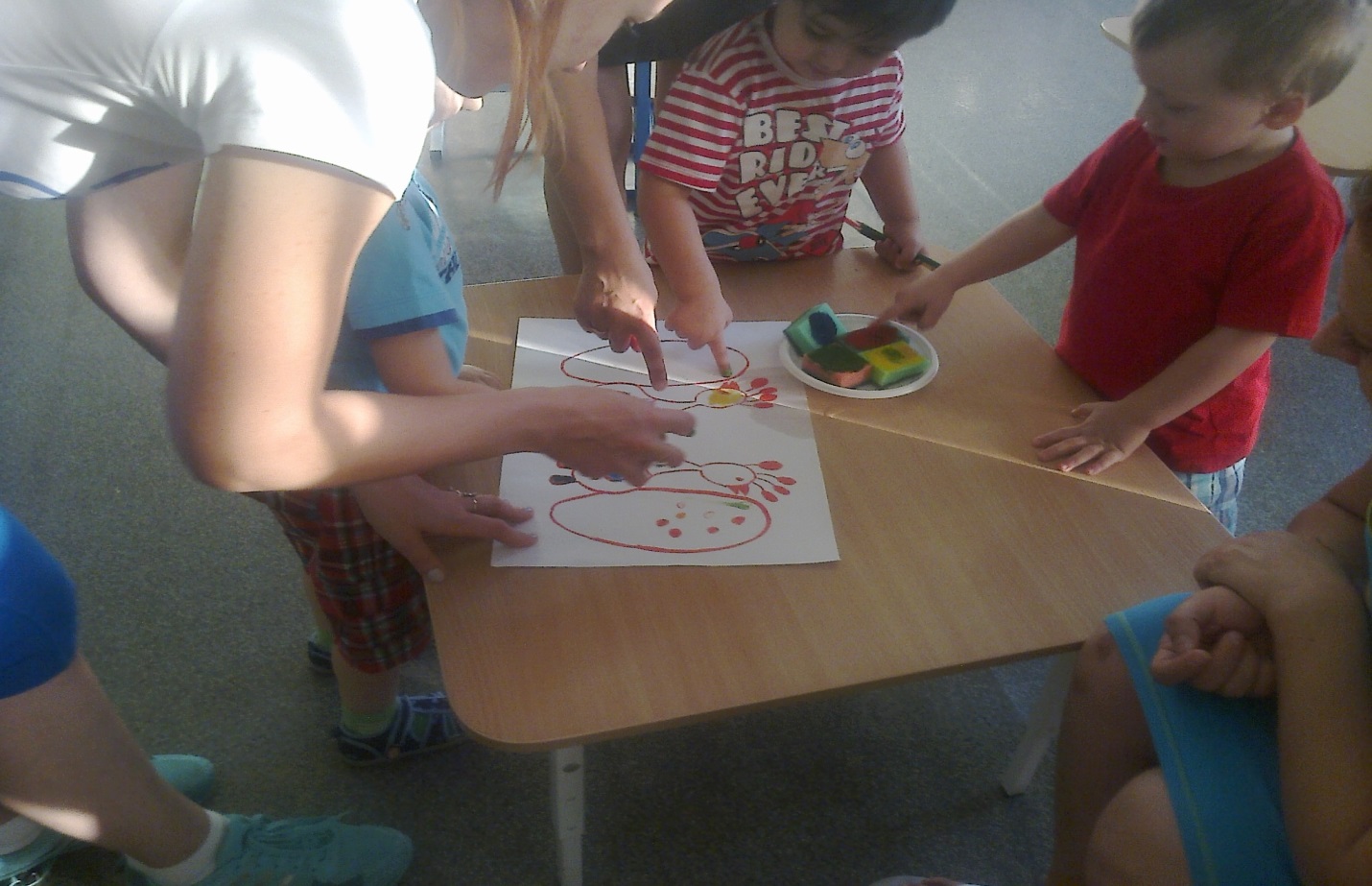                                                 Рисуем пальчиками                               Пальчиковая гимнастика «Ладошки» 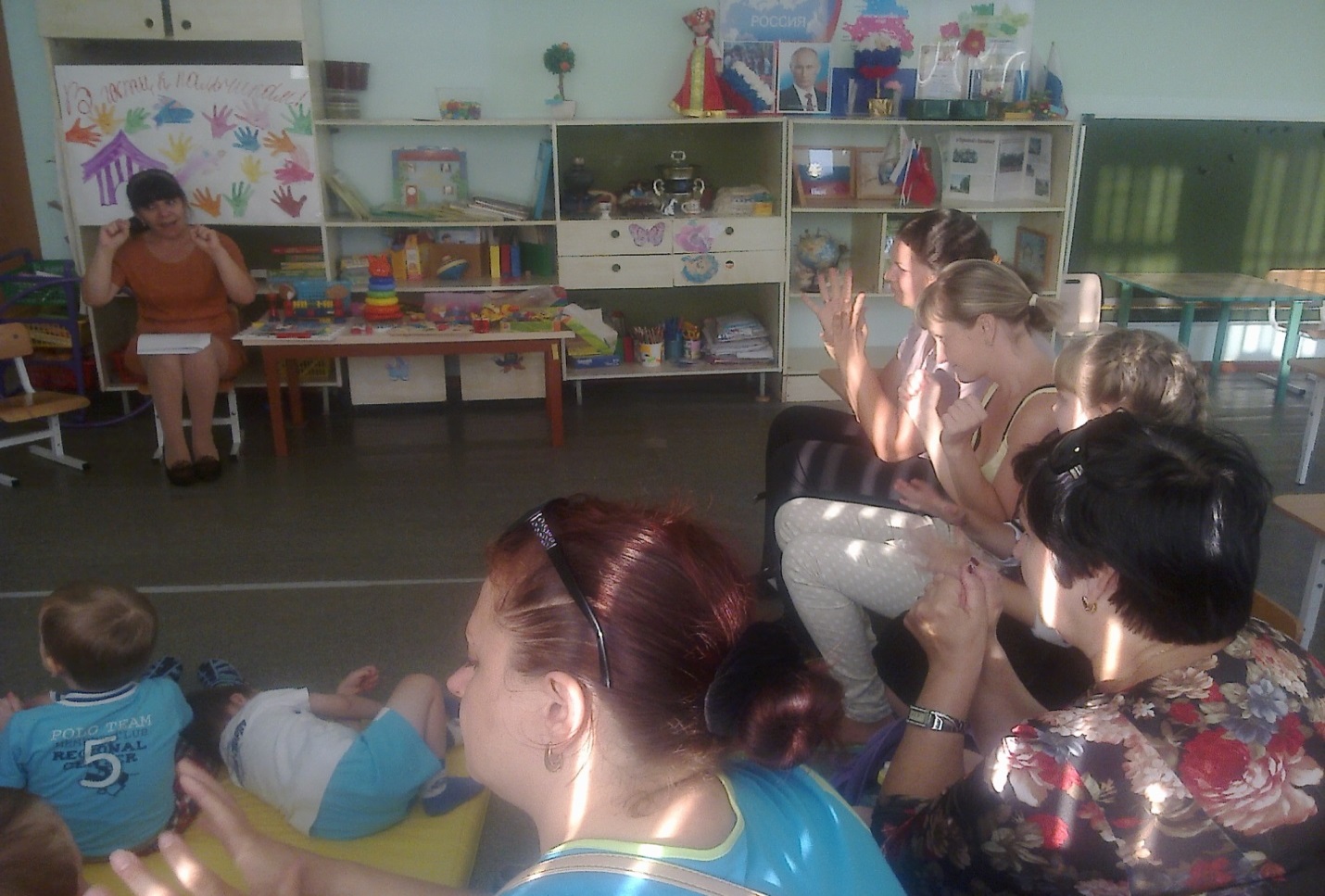 